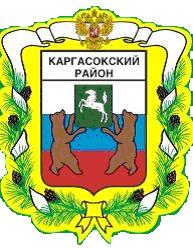 МУНИЦИПАЛЬНОЕ ОБРАЗОВАНИЕ «Каргасокский район»ТОМСКАЯ ОБЛАСТЬАДМИНИСТРАЦИЯ КАРГАСОКСКОГО РАЙОНААдминистрация Каргасокского района постановляет:1. Провести по инициативе Главы Каргасокского района на территории муниципального образования «Каргасокский район» общественное обсуждение проекта постановления Администрации Каргасокского района «О внесении изменений в постановление Администрации Каргасокского района от 27.11.2015 № 193 «Об утверждении муниципальной программы «Создание условий для устойчивого экономического развития муниципального образования «Каргасокский район» приложение к настоящему постановлению.2. Утвердить тему общественного обсуждения: общественное обсуждение проекта постановления Администрации Каргасокского района «О внесении изменений в муниципальную программу «Создание условий для устойчивого экономического развития муниципального образования «Каргасокский район» (далее – Программа).3. Определить начало проведения общественного обсуждения Программы – 5 июня 2019 года, окончание проведения общественного обсуждения Программы – 14 июня 2019 года.4. Настоящее постановление вступает в силу со дня официального опубликования (обнародования) в порядке, предусмотренном Уставом муниципального образования «Каргасокский район». Глава Каргасокского района 		                                                А.П. АщеуловД.А. Иванов23483МУНИЦИПАЛЬНОЕ ОБРАЗОВАНИЕ «Каргасокский район»ТОМСКАЯ ОБЛАСТЬАДМИНИСТРАЦИЯ КАРГАСОКСКОГО РАЙОНАПОСТАНОВЛЕНИЕВ целях совершенствования муниципальной программы, с учетом результатов общественного обсуждения проекта постановления Администрации Каргасоксокго района «О внесении изменений в постановление Администрации Каргасокского района от 27.11.2015 № 193 «Об утверждении муниципальной программы «Создание условий для устойчивого экономического развития муниципального образования «Каргасокский район»Администрация Каргасокского района постановляет:1. Внести следующие изменения в постановление Администрации Каргасокского района от 27.11.2015 № 193 «Об утверждении муниципальной программы «Создание условий для устойчивого экономического развития муниципального образования «Каргасокский район» (далее - Постановление):- таблицу 4. «Ресурсное обеспечение реализации муниципальной программы за счет средств бюджета муниципального образования «Каргасокский район» по главным распорядителям бюджетных средств» приложения к Постановлению дополнить строкой «46.1.» следующего содержания:« »;- раздел «задача 1 подпрограммы: Рациональное использование муниципального имущества муниципального образования «Каргасокский район» таблицы 5 «Перечень основных мероприятий и ресурсное обеспечение подпрограммы 5. «Эффективное управление муниципальным имуществом муниципального образования «Каргасокский район» приложения 5 к приложению к Постановлению дополнить строкой следующего содержания:«».2. Настоящее постановление вступает в силу со дня официального опубликования (обнародования) в порядке, предусмотренном Уставом муниципального образования «Каргасокский район».Глава Каргасокского района                                                                А.П. АщеуловПОСТАНОВЛЕНИЕПОСТАНОВЛЕНИЕПОСТАНОВЛЕНИЕПОСТАНОВЛЕНИЕПОСТАНОВЛЕНИЕ04.06.201904.06.2019№ 139     с. Каргасокс. КаргасокО проведении общественного обсуждения проекта постановления Администрации Каргасокского района «О внесении изменений в постановление Администрации Каргасокского района от 27.11.2015 № 193 «Об утверждении муниципальной программы «Создание условий для устойчивого экономического развития муниципального образования «Каргасокский район»О проведении общественного обсуждения проекта постановления Администрации Каргасокского района «О внесении изменений в постановление Администрации Каргасокского района от 27.11.2015 № 193 «Об утверждении муниципальной программы «Создание условий для устойчивого экономического развития муниципального образования «Каргасокский район»О проведении общественного обсуждения проекта постановления Администрации Каргасокского района «О внесении изменений в постановление Администрации Каргасокского района от 27.11.2015 № 193 «Об утверждении муниципальной программы «Создание условий для устойчивого экономического развития муниципального образования «Каргасокский район»В соответствии с постановлением Администрации Каргасокского района от 25.12.2015 № 228 «Об утверждении Порядка проведения общественного обсуждения проектов документов стратегического планирования муниципального образования «Каргасокский район»В соответствии с постановлением Администрации Каргасокского района от 25.12.2015 № 228 «Об утверждении Порядка проведения общественного обсуждения проектов документов стратегического планирования муниципального образования «Каргасокский район»В соответствии с постановлением Администрации Каргасокского района от 25.12.2015 № 228 «Об утверждении Порядка проведения общественного обсуждения проектов документов стратегического планирования муниципального образования «Каргасокский район»В соответствии с постановлением Администрации Каргасокского района от 25.12.2015 № 228 «Об утверждении Порядка проведения общественного обсуждения проектов документов стратегического планирования муниципального образования «Каргасокский район»УТВЕРЖДЕНпостановлением Администрации Каргасокского района от 04.06.2019 № 139 Приложение Проект__.06.2019№ ___с. КаргасокО внесении изменений в постановление Администрации Каргасокского района от 27.11.2015 № 193 «Об утверждении муниципальной программы «Создание условий для устойчивого экономического развития муниципального образования «Каргасокский район»с. КаргасокО внесении изменений в постановление Администрации Каргасокского района от 27.11.2015 № 193 «Об утверждении муниципальной программы «Создание условий для устойчивого экономического развития муниципального образования «Каргасокский район»46.1.Мероприятие 3:Предоставление имущественной поддержки субъектам малого и среднего предпринимательства в долгосрочную аренду, в том числе на льготных условияхвсего000000046.1.Мероприятие 3:Предоставление имущественной поддержки субъектам малого и среднего предпринимательства в долгосрочную аренду, в том числе на льготных условиях2016 год000000046.1.Мероприятие 3:Предоставление имущественной поддержки субъектам малого и среднего предпринимательства в долгосрочную аренду, в том числе на льготных условиях2017 год000000046.1.Мероприятие 3:Предоставление имущественной поддержки субъектам малого и среднего предпринимательства в долгосрочную аренду, в том числе на льготных условиях2018 год000000046.1.Мероприятие 3:Предоставление имущественной поддержки субъектам малого и среднего предпринимательства в долгосрочную аренду, в том числе на льготных условиях2019 год000000046.1.Мероприятие 3:Предоставление имущественной поддержки субъектам малого и среднего предпринимательства в долгосрочную аренду, в том числе на льготных условиях2020 год000000046.1.Мероприятие 3:Предоставление имущественной поддержки субъектам малого и среднего предпринимательства в долгосрочную аренду, в том числе на льготных условиях2021 год0000000Мероприятие:3Предоставление имущественной поддержки субъектам малого и среднего предпринимательства в долгосрочную аренду, в том числе на льготных условияхвсего00000ОУМИиЗРКоличество субъектов малого предпринимательства, получивших имущественную поддержку, ед. ХМероприятие:3Предоставление имущественной поддержки субъектам малого и среднего предпринимательства в долгосрочную аренду, в том числе на льготных условиях2016 год00000ОУМИиЗРКоличество субъектов малого предпринимательства, получивших имущественную поддержку, ед. 2Мероприятие:3Предоставление имущественной поддержки субъектам малого и среднего предпринимательства в долгосрочную аренду, в том числе на льготных условиях2017 год00000ОУМИиЗРКоличество субъектов малого предпринимательства, получивших имущественную поддержку, ед. 2Мероприятие:3Предоставление имущественной поддержки субъектам малого и среднего предпринимательства в долгосрочную аренду, в том числе на льготных условиях2018 год00000ОУМИиЗРКоличество субъектов малого предпринимательства, получивших имущественную поддержку, ед. 2Мероприятие:3Предоставление имущественной поддержки субъектам малого и среднего предпринимательства в долгосрочную аренду, в том числе на льготных условиях2019 год00000ОУМИиЗРКоличество субъектов малого предпринимательства, получивших имущественную поддержку, ед. 2Мероприятие:3Предоставление имущественной поддержки субъектам малого и среднего предпринимательства в долгосрочную аренду, в том числе на льготных условиях2020 год00000ОУМИиЗРКоличество субъектов малого предпринимательства, получивших имущественную поддержку, ед. 2Мероприятие:3Предоставление имущественной поддержки субъектам малого и среднего предпринимательства в долгосрочную аренду, в том числе на льготных условиях2021 год00000ОУМИиЗРКоличество субъектов малого предпринимательства, получивших имущественную поддержку, ед. 2